Práce (co se nehodí, škrtněte): bakalářskáPosudek (co se nehodí, škrtněte): oponentaPráci hodnotil(a) (u externích hodnotitelů uveďte též adresu a funkci ve firmě): Prof. RNDr. Ivo Budil, Ph.D., DSc. Práci předložil(a): Lucie MrázováNázev práce:  Postavení náboženství v Perské a Římské říši a jeho vliv na politiku ve vybraném období - komparace1.	CÍL PRÁCE (uveďte, do jaké míry byl naplněn):Za cíl své bakalářské práce označila autorka explicitně studium vztahu mezi náboženským a politickým životem v sasánovské Persii a pozdní Říši římské od nástupu císaře Diocletina. Lze říci, že v parametrech daných bakalářskou prací a metodologií vycházející z komparativního a fenomenologického přístupu tento cíl uspokojivým způsobem splnila. 2.	OBSAHOVÉ ZPRACOVÁNÍ (náročnost, tvůrčí přístup, proporcionalita teoretické a vlastní práce, vhodnost příloh apod.):Bakalářská práce je kvalitním shrnutím sledované problematiky. Trochu problematický je výběr zdrojů. Autorka má (do jisté míry) pravdu, že téma Římské říše je v české literatuře hojně zpracované, ale bohužel jde většinou o práce staršího data, které neodrážejí pozoruhodný vývoj ve studiu římských dějin a společnosti, k němuž došlo zejména v anglosaské a francouzské akademické komunitě. Autorka se tak zbytečně připravila o cenné prameny a zdroje informací a nových přístupů. Například práce Jaroslava Krejčího jsou zajímavým pohledem poučeného laika (jehož odborné těžiště se nacházelo v jiné oblasti), ale těžko mohou být použity jako východisko k serióznímu výzkumu. Trochu nepochopitelné je, že autorka pominula skutečně cenné zdroje unikátní Antické knihovny, v níž je téma přímé konfrontace perské a římské moci zajímavě pojednáno očima autorů, jichž se příslušné události přímo dotýkaly. Rovněž výběr zdrojů pro deskripci jednotlivých náboženství měly být konzultovány s religionistou. V textu se občas objevují faktografické omyly, například Odoaker pochopitelně nevydrancoval Řím (v jehož službách naopak úspěšně působil, navíc Řím už dlouho nebyl sídelním císařským městem), ale 4. září 476 sesadil posledního západořímského císaře Romula Augustula a stal se po staletích prvním neřímským vládcem Itálie (str. 17). 3.	FORMÁLNÍ ÚPRAVA (jazykový projev, správnost citace a odkazů na literaturu, grafická úprava, přehlednost členění kapitol, kvalita tabulek, grafů a příloh apod.):Práce je psaná čtivě a zajímavě, vůči formální úpravě nelze mít závažnější námitky, je škoda, že autorka nezařadila obrazovou přílohu.4.	STRUČNÝ KOMENTÁŘ HODNOTITELE (celkový dojem z práce, silné a slabé stránky, originalita myšlenek apod.):Dobře napsaná a strukturovaná práce, která bohužel nevyužila potenciál, který studium konfrontace mezi Římem a Persií (největší geopolitické události západní Eurasie před vzestupem islámu) a jejího odrazu v ideologické oblasti nabízí. Je ovšem otázka, zda takový úkol není pro potřeby bakalářské práce příliš ambiciózní.5.	OTÁZKY A PŘIPOMÍNKY DOPORUČENÉ K BLIŽŠÍMU VYSVĚTLENÍ PŘI OBHAJOBĚ (jedna až tři):Zmiňte římské autory, kteří se zabývali střetem sasánovské Persie a pozdního Říma. 6.	NAVRHOVANÁ ZNÁMKA (výborně, velmi dobře, dobře, nevyhověl): VýborněDatum: 	16. 5. 2015							Podpis: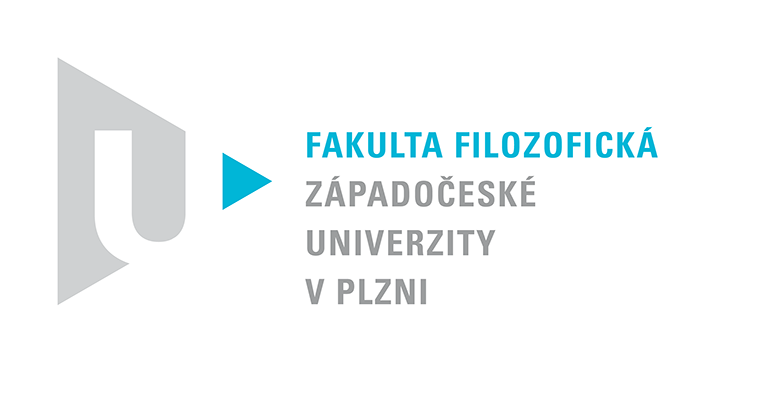 Katedra politologie a mezinárodních vztahůPROTOKOL O HODNOCENÍ PRÁCE